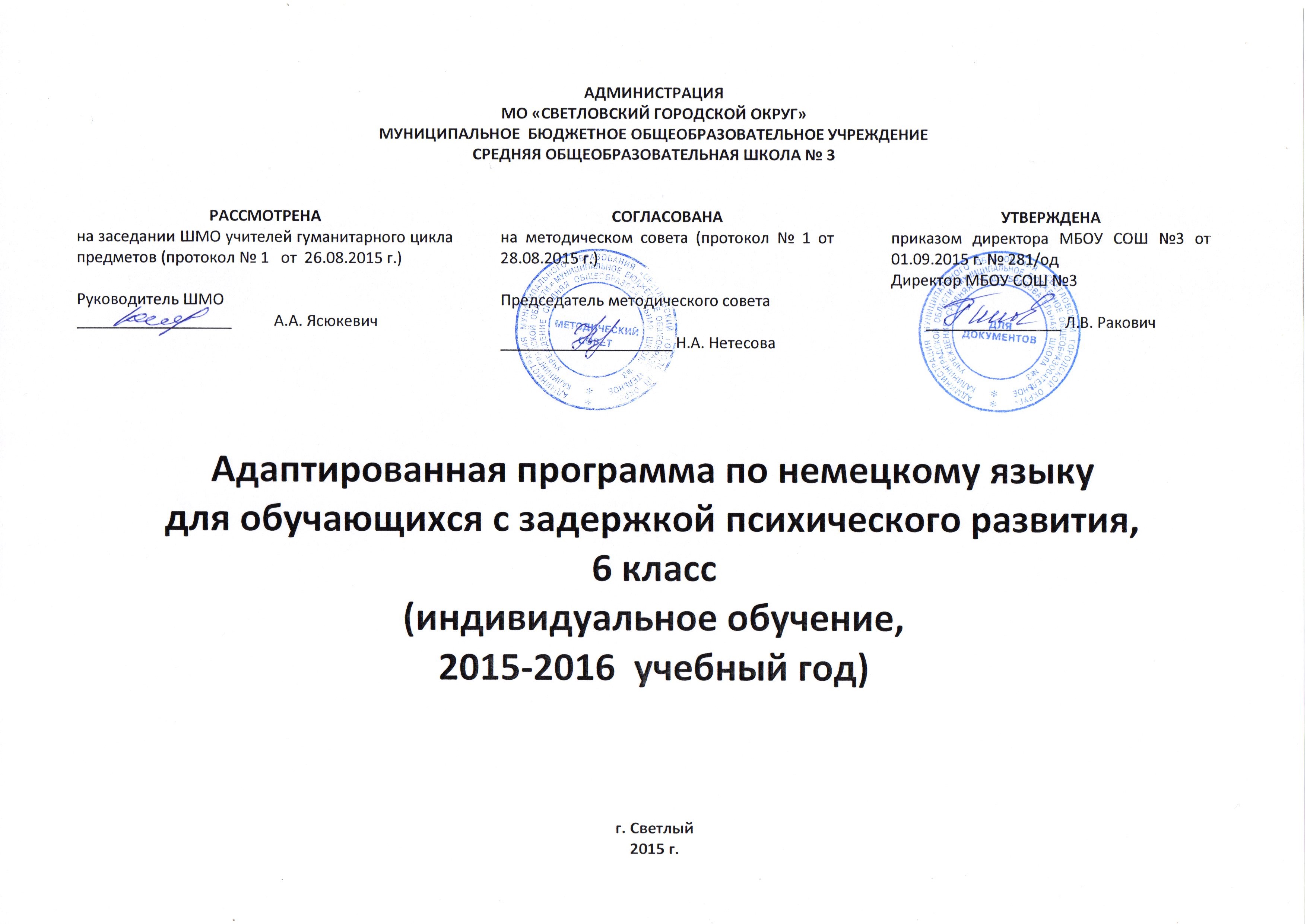 Пояснительная запискаРабочая программа составлена на основе Федерального компонента государственного стандарта начального общего образования 2004 года, Примерной программы начального общего образования по иностранному языку 2005 года.  Курс обучения в 6-м классе ставит своей целью закрепить, совершенствовать и развить дальше приобретенные школьниками в 5-м классе языковые и страноведческие знания, как речевые навыки и умения, так и общие и специальные учебные умения, ценностные ориентации, а также сформировать новые с тем, чтобы учащиеся продвинулись дальше в своем практическом овладении немецким языком, продолжали приобщаться к культуре страны изучаемого языка и чтобы все это в своей совокупности обеспечивало средствами учебного предмета образование, воспитание и разностороннее развитие школьников.6 класс. В соответствии с действующими вариантами базисного учебного плана программа  рассчитан на 102 учебных часа (по 3 часа в неделю) занятий иностранным языком.  Адаптированная рабочая программа рассчитана на 35 часов из расчета 1 час в неделю.  Поскольку данная программа для 6-го класса продолжает и развивает систему обучения, реализуемую учебно-методическим комплектом для 5-го класса, с его помощью должны найти дальнейшее внедрение и развитие все основные принципы, положенные в основу обучения в 5-м классе. Это, прежде всего, общедидактические принципы — научность, сознательность, наглядность, доступность, прочность, активность, которые нашли также своеобразное отражение и преломление в следующих принципах, подвергшихся по сравнению с 5-м классом некоторому уточнению.  Как и в 5-м классе, на основе структурно-функционального моделирования выделяются типы диалогов-образцов. Наряду с односторонним диалогом-расспросом, использование которого (например, в форме интервью) предусматривается и в 6-м классе, ведется работа и над двусторонним диалогом-расспросом и диалогом — обменом мнениями, суждениями.      Структурно-функциональный подход используется для организации обучения монологической речи. Проявляется это в учете речевых форм (коммуникативных типов речи) с присущими им особенностями и в выделении, помимо описания и сообщения, также пересказа и рассказа как объектов для целенаправленного формирования.Цели  и  задачи  обучения  немецкому   языку  в   6  классе:      - развитие   иноязычной  коммуникативной   компетенции   в   совокупности  её   составляющих: речевой, языковой,  социокультурной, компенсаторной,  учебно  -  познавательной:      -  речевая  компетенция   -  развитие   коммуникативных  умений  в  четырех  видах  речевой   деятельности  (говорении,  аудировании,  чтении,  письме);      -  языковая  компетенция  -  овладение  новыми   языковыми  средствами  (фонетическими,  орфографическими, лексическими, грамматическими)  в  соответствии  с  темами, сферами   и  ситуациями   общения  для  6  класса; освоение   знаний  о  языковых  явлениях  немецкого  языка,  разных  способах  выражения  мысли  в  родном  и   немецком  языках;      -  социокультурная     компетенция  -   приобщение  обучающихся  к  культуре,  традициям  и  реалиям  стран изучаемого  языка   в   рамках  тем, сфер  и  ситуаций   общения,  отвечающих  опыту,  интересам,  психологическим  особенностям шестиклассников, формирование  умения  представлять  свою  страну,  её  культуру   в  условиях  иноязычного  межкультурного   общения;      -  компенсаторная  компетенция  -  развитие   умений  выходить   из  положения  в условиях  дефицита   языковых  средств при  получении  и  передаче  информации;-  учебно-познавательная  компетенция:дальнейшее  развитие   общих  и  специальных  учебных  умений;   ознакомление   со  способами   и  приёмами  самостоятельного   изучения  языков  и  культур, в том числе, с  использованием  ИКТ.- развитие  и   воспитание   у  обучающихся  понимания   важности  изучения  немецкого   языка  и  потребности  пользоваться   им  как  средством  общения,  познания, самореализации  и  социальной  адаптации;  воспитание  качеств  гражданина,  патриота;  развитие   национального  самосознания,  стремления  к взаимопониманию  между  людьми  разных  сообществ, толерантного  отношения к  проявлениям иной культуры.   Немецкий язык как предмет взаимосвязан со многими дисциплинами, а это играет большую роль в осуществлении межпредметных связей на уроках иностранного языка. Он содействует расширению кругозора обучающихся, обогащению их сведениями по географии, истории, литературе, искусству, музыке, знакомит с бытом стран изучаемого языка и достижениями научно-технического прогресса. Для этого необходимо находить материал, имеющий тематическую связь, привлекать дополнительную информацию на уроках немецкого языка.Формы и методы обучения и воспитания должны  формировать у учеников осознанную, добровольную мотивацию к изучению. Для достижения этой цели используются- технология уровневой дифференциации,- игровая технология,- мультимедийные технологии,- метод проектов,- Online– обучение,- здоровьесберегающие технологии.КАЛЕНДАРНО-ТЕМАТИЧЕСКОЕ ПЛАНИРОВАНИЕна 2015 – 2016 учебный год Календарно- тематическое планирование 6 классПОУРОЧНО-ТЕМАТИЧЕСКОЕ ПЛАНИРОВАНИЕуроков немецкого языка  в 6 классеПредмет Немецкий язык (индивидуальное обучение)Классы 6аУчитель Зема Татьяна АлександровнаКоличество часов в год35Из них:Контрольных работ4Количество часов в неделю1Программа на основе Федерального компонента государственного стандарта начального общего образования 2010 года, Программы общеобразовательных  учреждений И Л Бим Л И Рыжова Немецкий язык 6 класс Москва Просвещение 2010 год.Учебный комплекс для учащихся:Учебник«Немецкий язык. Учебник по немецкому языку для 4 класса И. Л. Бим Л В  Садомова Л М  Санникова Москва Просвещение 2013 Книга для учителя к учебнику немецкого языка для 4 класса общеобразовательных учреждений.Дополнительная литератураЖурналы «Иностранные языки в школе».Немецкий язык: время грамматики. Н.А. Артемова, Т.А. Гаврилова «Издательство ЭКСМО 2014г»Электронные источники информацииЭлектронные пособия:CD Аудиодиск к учебнику Немецкий язык для 6 класса№п/пНаименование темОбщее кол-во часов на изучение  темыИз них контрольных работ№п/пНаименование темОбщее кол-во часов на изучение  темыИз них контрольных работ1.Здравствуй, школа! Курс повторения.                         202.Начало учебного года. Везде ли оно одинаковое?403.На улице листопад.314.Немецкие школы. Какие они?505.Что делают в школе наши немецкие друзья.416.Один день из нашей жизни. Каков он?307.Поездка классом по Германии. Разве это не здорово?718.В конце учебного года веселый маскарад.71№п/пДата проведенияДата проведения                                    Тема урокаКоличествочасовДомашнее задание№п/ппланфакт                                    Тема урокаКоличествочасовДомашнее задание1Здравствуй, школа! 1С.4 упр. 3,42Повторение лексики по теме “Типичный старый немецкий город“.1С.6 упр. 53Начало учебного года. Везде ли оно одинаковое?1С.18 № 24Выражение пожеланий к началу учебного года.1С.26 упр.3 5Работа над текстом „Heinzelmännchen“.1Р. т. с.13 упр.1, с.33 упр. 16Повторение прошедшего времени Perfekt.1С.34,35 упр.2,37На улице листопад. Погода осенью.1С. 56 упр.38Фрукты, овощи. Составные имена существительные.1С. 58 упр.69Контрольная работа.110Немецкие школы. Какие они?Введение новой лексики по теме.1С.88 упр.711Тренировка в использовании новой лексики. Обучение описанию школы.1С.90 упр.11, С.93 упр.112Повторение степеней сравнения прилагательных и наречий.1С.95 упр.213Школа мечты. Повторение возвратных глаголов.1С.98 упр.4, С.96 упр.314Глаголы с отделяемыми и неотделяемыми приставками в перфект.1С.101 упр.415Что наши немецкие друзья делают в школе    Названия школьных предметов. 1С.122 упр.416Контрольная работа117Глаголы dürfen, können. 1С.127 упр.818Система школьных оценок в Германии.1С.151 упр.519Один день из нашей жизни. Каков он?Распорядок дня1С.168 упр.120Названия частей тела1С.170 упр.521Склонение имён существительных.1С.180 упр.922Поездка классом по Германии. Разве это не здорово?1С.207 упр.323Достопримечательности Берлина.1С.207 упр.424Чтение сказки „Бременские музыканты“.1С.218 упр.1,225Контрольная работа126Перфект глаголов движения.1С.227 упр.2,327Предлоги с дательным падежом.1С.228 упр.528Предлоги с винительным падежом.1С.229 упр.729В конце учебного года веселый маскарад1С.245 упр.430Чтение стихов о книгах. Введение новой лексики – названий предметов одежды. 1С.246, 247 упр.7,831Обучение описанию внешности.1С.248 упр.932Контрольная работа по говорению.1Р. т. с.10233Итоговое повторение134-35Обобщающий урок.2